Answer Sheet: Science Assessment Year 2	Animals, including humans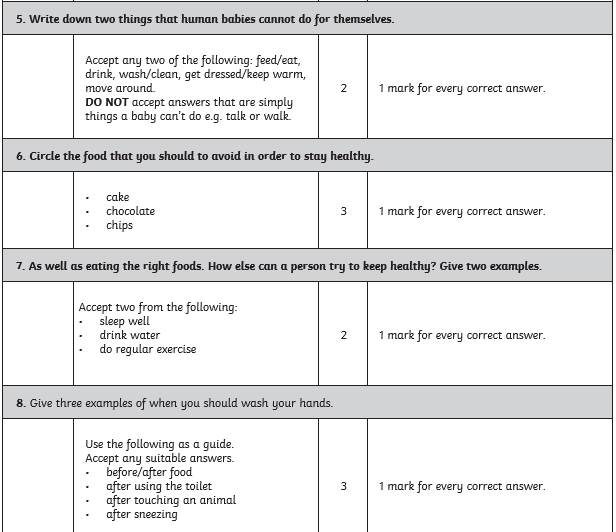 questionanswermarksnotes1. Write the numbers 1-6 in the boxes in the order from the youngest to oldest.1. Write the numbers 1-6 in the boxes in the order from the youngest to oldest.1. Write the numbers 1-6 in the boxes in the order from the youngest to oldest.1. Write the numbers 1-6 in the boxes in the order from the youngest to oldest.1, 3, 5, 4, 6, 261 mark for every correct position.2. Draw lines to show the three different life cycles2. Draw lines to show the three different life cycles2. Draw lines to show the three different life cycles2. Draw lines to show the three different life cycles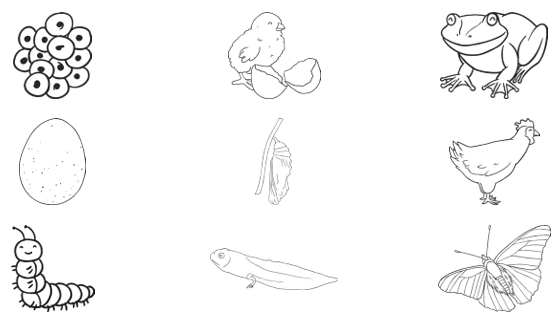 31 mark for every correct life cycle.3. Sort the following animals into whether their mother gave birth to them or whether they laid an egg. Draw lines to the correct label.3. Sort the following animals into whether their mother gave birth to them or whether they laid an egg. Draw lines to the correct label.3. Sort the following animals into whether their mother gave birth to them or whether they laid an egg. Draw lines to the correct label.3. Sort the following animals into whether their mother gave birth to them or whether they laid an egg. Draw lines to the correct label.mother laid an eggsnake, crocodile, fishmother gave birthdog, cow, horse61 mark for every correct answer.4. Circle the three things that animals must have to grow and survive.4. Circle the three things that animals must have to grow and survive.4. Circle the three things that animals must have to grow and survive.4. Circle the three things that animals must have to grow and survive.water food air31 mark for every correct answer.